حضرات السادة والسيدات،تحية طيبة وبعد،1	يسرني أن أبلغكم بأن الاتحاد الدولي للاتصالات (ITU) ينظم ورشة عمل بشأن "مشاركة دوائر الصناعة" في مقر الاتحاد بجنيف، سويسرا، يوم 19 أبريل 2024.2	وتهدف ورشة العمل إلى تعزيز المناقشة بشأن إشراك دوائر الصناعة في قطاع تقييس الاتصالات بالاتحاد من خلال تبادل الآراء وجمع المدخلات من الأعضاء وغير الأعضاء. وستمكن ورشة العمل من تباحث وجهات النظر الحالية بشأن مشاركة دوائر الصناعة في أنشطة قطاع تقييس الاتصالات؛ ‎واستكشاف المقاييس الكفيلة بتقدير المشاركة وتأهيلها؛ ‎وتبادل الأفكار بشأن عرض القيمة لقطاع تقييس الاتصالات؛ واستعراض الاتجاهات في عمليات التقييس ذات الأهمية الخاصة لدوائر الصناعة‎.3	وستوفر نتائج ورشة العمل إرشادات للفريق الاستشاري لتقييس الاتصالات بشأن مشاركة دوائر الصناعة والمقاييس ذات الصلة. 4	ويُدعى إلى حضور ورشة العمل ممثلو منظمات القطاع الخاص من جميع المناطق وبجميع الأحجام، النشطين أو المهتمين بقطاع تقييس الاتصالات ووضع المعايير الدولية.وباب المشاركة حضورياً في ورشة العمل مفتوح أمام جميع أصحاب المصلحة المهتمين، بما في ذلك الدول الأعضاء في الاتحاد وأعضاء قطاع تقييس الاتصالات والمنتسبين إليه والمؤسسات الأكاديمية المنضمة إليه، ولأي فرد من أي بلد عضو في الاتحاد.5	وستتاح جميع المعلومات ذات الصلة المتعلقة بالحدث (مشروع البرنامج والمتحدثون ورابط التسجيل) في الصفحة الإلكترونية للحدث: https://itu.int/en/ITU-T/Workshops-and-Seminars/2024/0419/.وسيتم تحديث الصفحة الإلكترونية للحدث بانتظام كلما أتيح المزيد من المعلومات. ويشجَّع المشاركون على المواظبة على زيارة الصفحة الإلكترونية للاطلاع على أحدث المعلومات.6	وتتاح في الموقع الإلكتروني للاتحاد المذكور أعلاه معلومات عامة للمشاركين، بما في ذلك معلومات عن الإقامة في الفنادق ووسائل النقل ومتطلبات الحصول على التأشيرة.7	والتسجيل إلزامي لجميع المشاركين الذين يعتزمون حضور ورشة العمل. ويرجى استكمال نموذج التسجيل عبر الإنترنت في أقرب وقت ممكن في العنوان: 	
https://www.itu.int/net4/CRM/xreg/web/Registration.aspx?Event=C-00013724.ويُشجَّع على التسجيل في وقت مبكر، ونظراً للسعة المحدودة في مكان الحدث، فإن التسجيل مطلوب في موعد أقصاه 12 أبريل 2024. والرجاء ملاحظة أن التسجيل المسبق للمشاركين في الأحداث التي ننظمها يجري عبر الإنترنت حصراً.8	وأود أن أذكّركم بأن على مواطني بعض البلدان الحصول على تأشيرة للدخول إلى سويسرا وقضاء بعض الوقت فيها. ويجب الحصول على التأشيرة من المكتب (السفارة أو القنصلية) الذي يمثل سويسرا في بلدكم، وإلا فمن أقرب مكتب لها من بلد المغادرة في حالة عدم وجود هذا المكتب في بلدك. وقد تستغرق معالجة طلب الحصول على التأشيرة والموافقة عليه بعض الوقت، ولذلك يُقترح التأكد مباشرةً من الممثلية المختصة وتقديم الطلب في وقت مبكر.وتفضلوا بقبول فائق التقدير والاحترام.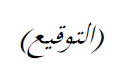 سيزو أونوي
مدير مكتب تقييس الاتصالات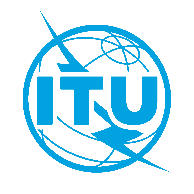 الاتحـاد الدولـي للاتصـالاتمكتب تقييس الاتصالاتجنيف، 9 فبراير 2024المرجع:TSB Circular 174
TSB Events/MAإلى:-	إدارات الدول الأعضاء في الاتحاد؛-	أعضاء قطاع تقييس الاتصالات بالاتحاد؛-	المنتسبين إلى قطاع تقييس الاتصالات؛-	الهيئات الأكاديمية المنضمة إلى الاتحادللاتصال:Martin Adolphإلى:-	إدارات الدول الأعضاء في الاتحاد؛-	أعضاء قطاع تقييس الاتصالات بالاتحاد؛-	المنتسبين إلى قطاع تقييس الاتصالات؛-	الهيئات الأكاديمية المنضمة إلى الاتحادالهاتف:+41 22 730 6828إلى:-	إدارات الدول الأعضاء في الاتحاد؛-	أعضاء قطاع تقييس الاتصالات بالاتحاد؛-	المنتسبين إلى قطاع تقييس الاتصالات؛-	الهيئات الأكاديمية المنضمة إلى الاتحادالفاكس:+41 22 730 5853إلى:-	إدارات الدول الأعضاء في الاتحاد؛-	أعضاء قطاع تقييس الاتصالات بالاتحاد؛-	المنتسبين إلى قطاع تقييس الاتصالات؛-	الهيئات الأكاديمية المنضمة إلى الاتحادالبريد الإلكتروني:tsbevents@itu.intنسخة إلى:-	رؤساء لجان الدراسات ونوابهم؛-	مدير مكتب تنمية الاتصالات؛-	مدير مكتب الاتصالات الراديوية؛-	مديري المكاتب الإقليمية للاتحادالموضوع:ورشة عمل ينظمها قطاع تقييس الاتصالات بشأن "مشاركة دوائر الصناعة"	
(جنيف، سويسرا، 19 أبريل 2024)ورشة عمل ينظمها قطاع تقييس الاتصالات بشأن "مشاركة دوائر الصناعة"	
(جنيف، سويسرا، 19 أبريل 2024)